МІНІСТЕРСТВО ОСВІТИ І НАУКИ УКРАЇНИХАРКІВСЬКИЙ НАЦІОНАЛЬНИЙ УНІВЕРСИТЕТ  МІСЬКОГО ГОСПОДАРСТВА імені О. М. БЕКЕТОВАВ. Ю. Світлична,Т. М. Єфременко, Ю. В. КраснокутськаРЕІНЖИНІРИНГ БІЗНЕС-ПРОЦЕСІВ ПІДПРИЄМСТВ СФЕРИ HoReCaПідручник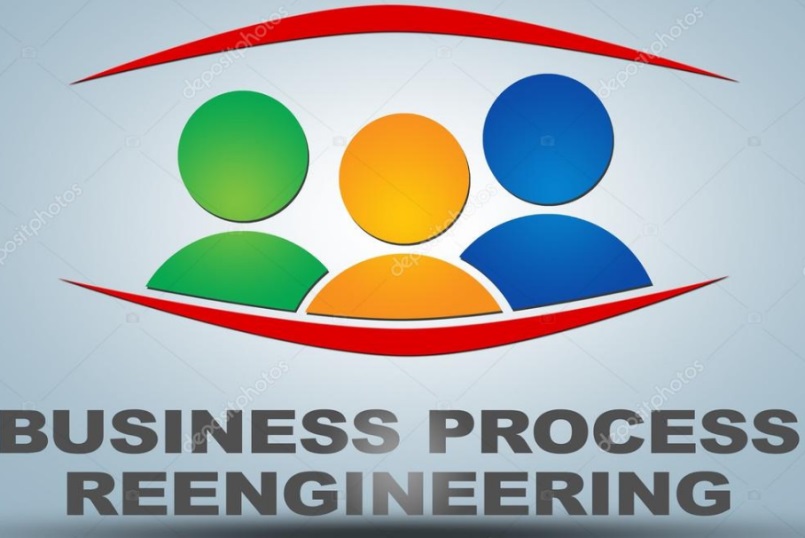 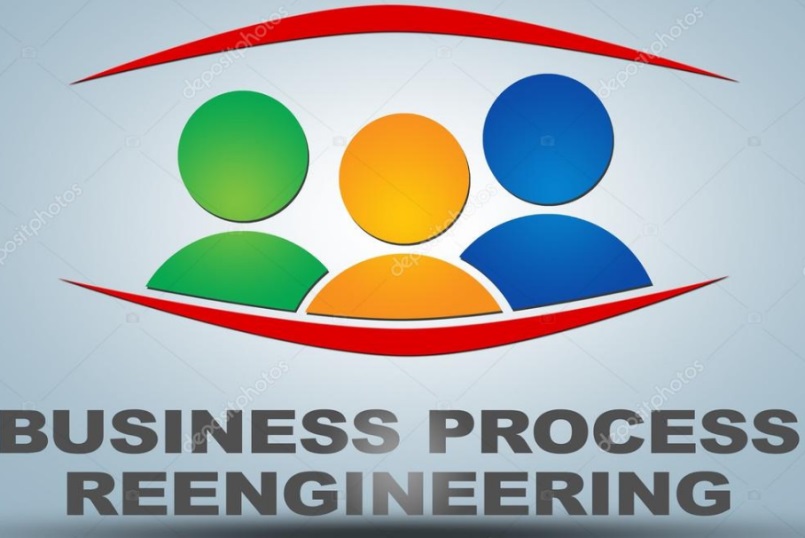 ХарківХНУМГ ім. О. М. Бекетова2022